Разработчики: Попова Т.А.,Шиврина Л.А.Дата: март 2018 г.Конспект совместной деятельности родителей и детей во второй младшей группе Тема: «Создание ЛЭПБУКа «Мы за здоровый образ жизни»Цель: Создание условий, благоприятствующих диалогу, общению детей, родителей и педагогов, организации их совместной творческой деятельности.Задачи: Формировать умение планировать процесс изготовления «большой книги».Способствовать развитию у родителей и детей умения настраиваться друг на друга, чувствовать партнёра для успешности в совместной творческой деятельности. Развивать художественно-творческие способности, эстетический вкус, мелкую моторику.Воспитывать желание помогать друг другу, бережное отношение к книге, заботливое отношение к своему здоровью.Предварительная работа: Подборка картинок, литературного материала.Материал: Картон, клей, кисточки, салфетки, ножницы, карандаши, фломастеры, картинки, линейка, цветная бумага, старые книги и журналы.Воспитатель: Добрый вечер, мальчики и девочки! Мамы и папы! Мы собрались сегодня в нашей мастерской, чтобы сделать ЛЭПБУК. Разделимся на три  группы. Одна группа будет готовить основу для ЛЭПБУКа. Вторая группа подбирает литературный материал. Третья распределяют картинки по темам.Результат: ЛЭПБУК «Мы за здоровый образ жизни».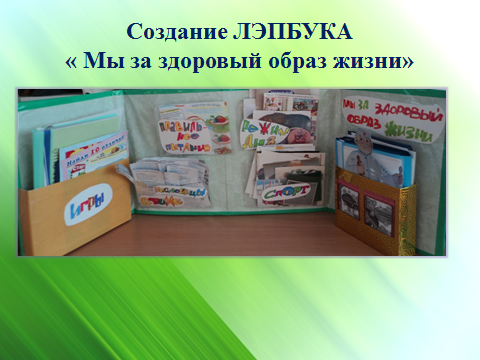 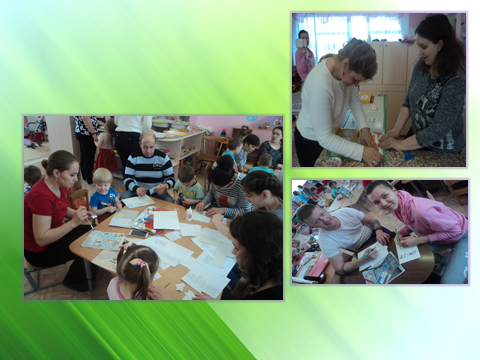 Список используемой литературы:1. Взаимодействие дошкольного учреждения с родителями. Москва, 2002 г. 2. О. Л. Зверева, Т. В. Кротова «Общение педагога с родителями в ДОУ. Методический аспект». Изд. Творческий центр «Сфера». М, 2005 3. О. В. Солодянкина «Сотрудничество дошкольного учреждения с семьей. Пособие для работников ДОУ». Изд. «Аркти», М. 2005 4. Т. Н. Доронова «Взаимодействие дошкольного учреждения с родителями». М., 2002